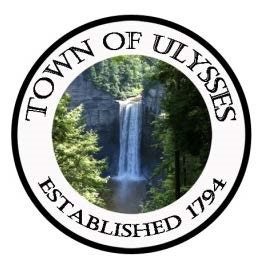 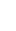 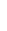 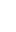 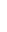 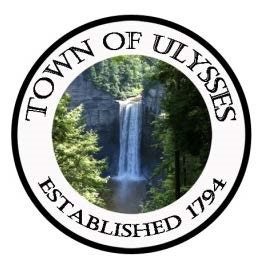 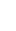 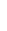 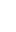 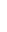    ULYSSES TOWN BOARD                           		RESOLUTIONS for July 13, 2021 Section 2 +++++++++++++++++++++++++++++++++++++++++++++++++++  RESOLUTION # _______ OF 2021  APPROVAL OF AGENDA RES0LVED that the Ulysses Town Board agenda for June 8, 2021 is approved as presented/amended. Section 5 CONSENT AGENDA  RESOLUTIONS A-E  ++++++++++++++++++++++++++++++++++++++++++++++++++WHEREAS, the Ulysses Town Board has reviewed the following resolutions A-E thoroughly and is satisfied that the resolutions are sufficiently clear and do not require further explanation or discussion, now therefore be itRESOLVED that Resolutions A-E are hereby approved as printed.Resolution A: 2021-____: Notification to Town Board, Request for Proposals for Insurance Broker  WHEREAS, to assure that the Town receives the highest quality services at the most cost-effective price, the Town periodically seeks competitive bids for professional services, now therefore be itRESOLVED, that the Ulysses Town Board recognizes that Town staff will be engaging in an RFP process to identify options for the Town Board for an insurance broker willing and able to provide the most comprehensive coverage possible for the Town at the most reasonable cost for coverage starting in 2022.Resolution B:  2021-____: Notification to Town Board, Short Term Borrow from SW3 Fund Balance for HA Fund Water District 3 TTHM Remediation Aerator Project Cash FlowWHEREAS, the Water District 3 TTHM Remediation Aerator Project partially funded by the New York State Environmental Facilities Corporation (EFC) Grant through the Water Infrastructure Improvement Act (WIIA) Grant Program, EFC project number 18217 has progressed through installation of equipment and testing, and,WHEREAS, Gerwitz & McNeil, the contractors who installed the aerator equipment, have successfully completed installation of the project components that have met performance testing standards and therefore have submitted an invoice for services to date, andWHEREAS, EFC retains 25% of the total project cost to be released at project closeout, andWHEREAS, the HA fund is in need of cash flow in anticipation of the 25% retainage, andWHEREAS, Water District 3 is the same tax base as the HA fund, andWHEREAS, an estimated $41,000 is needed for cash flow purposes for project closeout, andWHEREAS, there is an estimated $73,000 currently available in SW3 Unappropriated Fund Balance,NOW THEREFORE BE IT RESOLVED, that the Ulysses Town Board authorizes a temporary loan from the Water District 3 Fund Unreserved Fund Balance in the amount of $41,000 to be returned to WD3 Unappropriated Fund Balance upon project close out and reimbursement from the funder EFC is received.Resolution C: 2021-____: Notification to Town Board, Short Term Borrow from SM and SF Funds to the HB Fund Cemetery Road Bridge (BIN 3210360) Replacement Project for Cash Flow Construction Phase Financing WHEREAS, the Village of Trumansburg Board of Trustees voted on February 8, 2021 to grant to the Town of Ulysses the ability to pay for contracted Fire protection and EMS coverage in two payments, as previously described, as a one-time exception to the 2021 Fire and EMS contracts, andWHEREAS, resolution 2021-62 approved the contract payment in two parts as a method of cash flow for the Cemetery Road Bridge replacement, which is on a Village Street, NOW THEREFORE BE IT RESOLVED, that the Ulysses Town Board authorizes a temporary loan from the SM and SF Funds to the HB Fund in the amount of $259,073 to be returned to the SF and SM fund upon project close out and reimbursement is received from the grant program BRIDGE NY and Tompkins County.RESOLUTION D: 2021-______: Approval of June 22nd and June 25, 2021 minutes RESOLVED, that the Ulysses Town Board has reviewed and hereby approves the minutes of the June 22, 2021 and June 25, 2021 Town Board meetings as presented.RESOLUTION E: 2021 ______: Endorsement of Trumansburg Conservatory for Fine Arts Grant Application for Historic Restoration and AccessibilityWHEREAS, the Trumansburg Conservatory for Fine Arts (TCFA) is a center of cultural activity in downtown Trumansburg which supports our local economy by attracting young families and tourists to our area and has served over 3,500 people with art and dance instruction, exhibitions, concerts and community events in 2021; andWHEREAS, TCFA is applying for a grant from NYS Parks, Recreation and Historic Preservation to begin a multi-phase restoration of the building’s historic interior and exterior and to provide accessibility to the main entrance as well as an ADA compliant gender-neutral restroom; and     WHEREAS, the Town of Ulysses values our history and supports active measures by all of our partners to improve accessibility for and inclusion for all in in community activities, now therefore be itRESOLVED, that as a supporter of the TCFA, the Ulysses Town Board offers its endorsement of the grant application being submitted by TCFA to NYS Parks, Recreation and Historic Preservation to enable the organization to restore this  historic icon and to become more fully accessible to all in the community.Section 6  OLD BUSINESS++++++++++++++++++++++++++++++++++++++++++++++++++++RESOLUTION 2021- _____: ADOPTION OF 2021 DIVERSITY, INCLUSION, AND EQUITY POLICYWHEREAS, a draft of the proposed Diversity and Inclusion Policy, subsequently renamed the Diversity, Inclusion, and Equity Policy, was originally presented to and discussed by the Ulysses Town Board on June 8th as an action step consistent with the commitments made by the Town Board in June 2020 after the murder of George Floyd andWHEREAS, the draft statement was shared with employees and with the public via the Town’s electronic newsletter to seek feedback and comments andWHEREAS, the draft statement has been revised to reflect the input from the community, Town Board members, and staff, andWHEREAS, the members of the Ulysses Town Board support the policy as amended, now therefore be itRESOLVED, that the Ulysses Town Board adopts the 2021 Diversity, Inclusion, and Equity Policy and furtherRESOLVED, the Ulysses Town Board designates _________________ as the Diversity, Inclusion, and Equity Advocate responsible for implementation, dissemination, compliance, and monitoring of the policy and furtherRESOLVED, that the language of the policy be integrated into and/or aligned with Sections 801-803 of the Town’s Personnel Policy, which includes the Town’s policies and procedures for adhering to the Human Rights Law (HRL),  codified as N.Y. Executive Law, art. 15, § 290 et seq; the Americans with Disabilities Act; and and Title VII of the 1964 federal Civil Rights Act (codified as 42 U.S.C. § 2000e et seq.).Section 7a- NEW BUSINESS ++++++++++++++++++++++++++++++++++++++++++++++++++++2021-_____: Authorization to Contract with Barton and Loguidice for Construction Inspection Services for the Cemetery Road Bridge (BIN 3210360) Replacement ProjectWHEREAS, resolution 2019-65 selected Barton and Loguidice as the Design Engineers for the partially funded BRIDGE-NY Cemetery Road Bridge Replacement Project, andWHEREAS, Chapter Six section 6.2.3 of the Procedures for Locally Administered Federal Aid Projects (PLAFAP) states that “In the case of projects covering two or more distinct phases, when the cost of the second phase depends on decisions which will be made in the first phase, the original consultant contract should only cover in detail the terms and conditions of the first phase. Work associated with the second phase may be added to the original consultant contract by a supplemental agreement…The most common occurrence is the contracting for design services in the original contract and the addition of construction inspection services in a supplemental agreement. The Sponsor is neither obligated nor prohibited from using the same consultant to perform design work and construction inspection services.,” andWHEREAS, as the Professional Engineers for the design phase of the project, Barton and Loguidice has led the Town through the design phase of the project and therefore has obtained a high level of knowledge pertaining to the nuances of the Cemetery Bridge Replacement Project, the Town of Ulysses wishes to retain Construction Inspection services of Barton and Loguidice for the Construction Phase of the Cemetery Bridge Replacement Project, NOW THEREFORE IT BE RESOLVED that the Ulysses Town Board authorizes the Town Supervisor to enter into a contract, via a supplemental agreement to the design services contract, with Barton and Loguidice for Construction Inspection Services, andFURTHER RESOLVED that the Town Supervisor is authorized to sign the Construction Management plan pending approval from New York State Department of Transportation and FURTHER RESOLVED, that the Town Board acknowledges that the Supervisor signed a Dispensation Form on July 7, 2021 allowing the contractor to exceed the normal hours and/or days of a given work week on limited occasions to be able to expedite completion of the project.Section 7b- NEW BUSINESS ++++++++++++++++++++++++++++++++++++++++++++++++++++RESOLUTION 2021-_______: Approval of Jacksonville Community Association’s Plan to Expend 2021 Allocated FundsWHEREAS, the Town of Ulysses and the Jacksonville Community Association (JCA) executed a Memorandum of Understanding giving the public access to the JCA’s community park and allowing JCA to request Town support for park improvements and maintenance; andWHEREAS, the Ulysses Town Board allocated $5,000 in the approved 2021 Town Budget for Park Improvements in line  A7110.4 . Parks CE , contingent on a review of their spending plan; andWHEREAS, the JCA has presented an outline of their 2021 plans and estimated expenses related to completion of the public restroom project and plans for park maintenance developed by graduate students from SUNY Cortland referred by the Town’s Recreation Director;  now therefore be itRESOLVED, that the Ulysses Town Board authorizes expenditures from A7110.4 . Parks CE to implement the plans as outlined in the attached report and proposal of July 9, 2021 for up to a maximum of $5,000 and furtherRESOLVED, the Town Supervisor, Budget Officer, and Clerk are directed to coordinate billing and payments with JCA for such authorized expenditures.